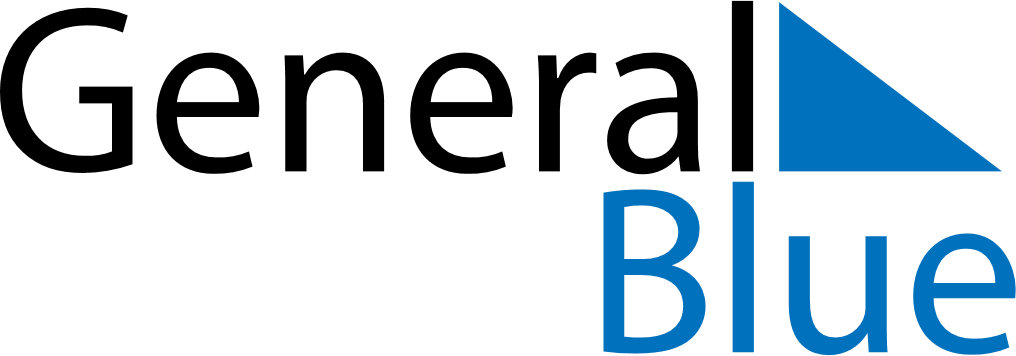 July 2029July 2029July 2029South AfricaSouth AfricaSUNMONTUEWEDTHUFRISAT123456789101112131415161718192021Nelson Mandela Day22232425262728293031